REGULAMIN  VIII DWUDNIOWEGO RAJDU ROWEROWEGOZ GOSIR-em JEDLICZECel rajdu:Propagowanie aktywnych form wypoczynku w gronie rodzinnym oraz zdrowego trybu życia,Stwarzanie warunków do aktywnego wypoczynku dla całej rodziny,Promocja szlaków rowerowych.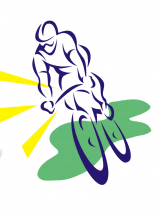 Organizator rajdu:Burmistrz Gminy JedliczeGminny Ośrodek Sportu i Rekreacji w JedliczuTermin rajdu: 30.09 – 01.10.2017.Organizacja rajdu:Zbiórka przy Gminnym Ośrodku Sportu i Rekreacji w Jedliczu, Kościuszki 1 
godz. 6:45Trasa rajdu GOSiR Jedlicze – Zręcin – Bóbrka – Wietrzno – Dukla – Tylawa – Jaśliska – Moszczaniec – Komańcza (przerwa obiadowa – zakwaterowanie) – Jeziorka Duszatyńskie - KomańczaKomańcza – Bukowsko – Rymanów – Rogi – Zręcin – Żarnowiec - GOSiR Jedlicze.Warunki uczestnictwa:Każdy uczestnik przed startem w rajdzie rowerowym ma obowiązek zapoznać             się z regulaminem,Posiadanie przez uczestników rajdu niezbędnej wiedzy i umiejętności poruszania się po drogach,Osoby niepełnoletnie mające ukończone 16 lat muszą przedstawić pisemną zgodę (kartę zgłoszeniową) rodziców lub opiekuna prawnego na udział w rajdzie, Osoby poniżej 16 roku życia mogą wziąć udział w rajdzie jedynie pod opieką rodzica lub opiekuna,Uczestnicy ponoszą koszty związane z:- ubezpieczeniem uczestnika rajdu,- noclegiem (koszt - 27 zł)Zasady zachowania uczestników rajdu:Rajd będzie odbywać się przy nieograniczonym ruchu drogowym, uczestnicy muszą zachować szczególną ostrożność i znać zasady ruchu drogowego, wobec czego uczestnicy rajdu zobowiązani są do:Przestrzegania Regulaminu Rajdu oraz obowiązkowego podporządkowania                   się decyzjom kierownictwa rajdu oraz poleceniom osób kierujących ruchem,Ze względu na rekreacyjny charakter Rajdu nie dopuszcza się współzawodnictwa sportowego na trasie rajdu,Rajd nie jest wyścigiem, więc ściganie się jest zabronione !!!Posiadanie sprawnego technicznie roweru, uczestnicy muszą posiadać rower górski lub trekkingowy, wyposażony zgodnie z obowiązującymi przepisami oraz posiadać kask ochronny.Poruszanie się zgodnie z zasadami ruchu drogowego. Jadąc w kolumnie należy zachować odległość miedzy rowerami 3-5 m, a przy zjazdach 15-30m.Liczba rowerów jadących w jednej kolumnie nie może przekraczać 15,Podczas jazdy w kolumnie należy zachować min. 200 m odległości pomiędzy poszczególnymi grupami kolumny, Każdy uczestnik rajdu zobowiązany jest do jazdy w równym tempie dostosowanym do prędkości innych uczestników, przy zachowaniu ostrożności, należy jechać równo i spokojnie w szyku,Przy zjazdach nie należy rozpędzać roweru, nie wolno wyprzedzać.                         Należy kontrolować szybkość i hamowanie,Każdy manewr na drodze musi być przeprowadzony z upewnieniem                           się o możliwości bezpiecznego jego wykonania oraz odpowiednio wcześniej zasygnalizowany,Podczas postoju nie należy tarasować drogi. Postoje należy organizować poza jezdnią, na parkingu, łące lub polanie,Przed wyruszeniem kierownik rajdu omawia trasę przejazdu z uwzględnieniem miejsc niebezpiecznych, stwarzających zagrożenia,Uczestnicy biorą udział w Rajdzie na własną odpowiedzialność. Na trasie zabrania się:Spożywania alkoholu i innych środków odurzających,Zaśmiecania trasy rajdu oraz miejsc przyległych,Niszczenia przyrody,Indywidualnej jazdy rowerem bez opiekuna,Głośnego zachowywania się,Zbaczania z trasy Rajdu bez zgody organizatora.Odpowiedzialność organizatoraOrganizatorzy Rajdu nie przyjmują odpowiedzialności za wypadki i szkody wynikłe w czasie rajdu, zarówno wobec uczestników jak i osób trzecich. Udział w rajdzie rowerowym jest dobrowolny i każdy uczestnik startuje 
na własną odpowiedzialność, niezależnie od warunków pogodowych zastanych 
na trasie,Organizator nie ponosi odpowiedzialności za rzeczy zgubione podczas imprezy 
i za szkody wyrządzone przez uczestników,Organizator przewiduje:ognisko z pieczeniem kiełbasek,  wyżywienie i nocleg.Postanowienia końcowe:Wszyscy uczestnicy startując w rajdzie wyrażają zgodę na publikację                      ich wizerunków w relacjach z przebiegu rajdu, zamieszczonych w mediach oraz 
w materiałach promocyjnych organizatora,Udział w rajdzie jest równoznaczny z zapoznaniem się i akceptacją niniejszego Regulaminu,Ostateczna interpretacja regulaminu należy do Organizatora. W sprawach spornych decyzja Organizatora jest decyzją ostateczną. Nieznajomość regulaminu nie zwalnia uczestnika od jego przestrzegania.Zgłoszenia przyjmowane są w biurze GOSiR Jedlicze ul. Kościuszki 1,                       lub telefonicznie (013) 4381430 w godz. od 8.00  do 14.00. Zgłoszenia wraz będą  przyjmowane do dnia 25.09.2017r. do godz. 14.00 (ilość miejsc ograniczona                max 20 osób).                                                                                       Organizator